A RETOURNER DANS VOTRE DOSSIER DE CANDIDATURE (une proposition pédagogique par action de formation), au plus tard le 02/01/2017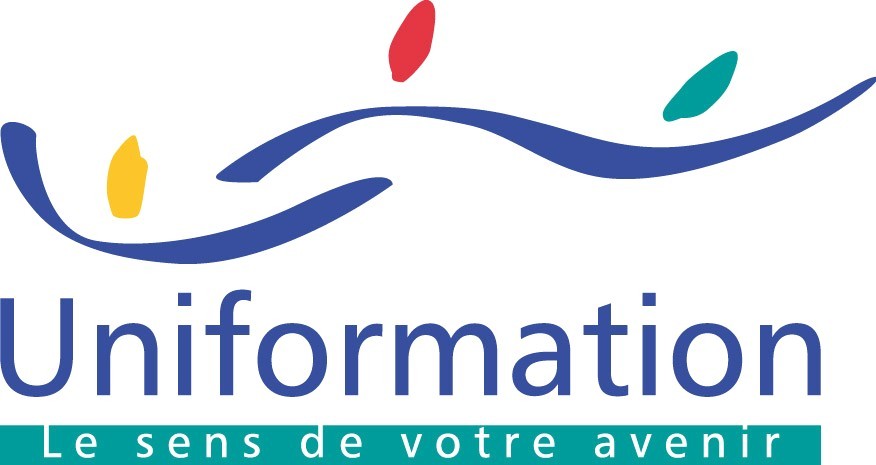 Annexe 2 - Proposition pédagogique(joindre annexes aux programmes)PROPOSITION PEDAGOGIQUE (formation en présentiel)PROPOSITION PEDAGOGIQUE (formation en présentiel)PROJETOFFRE DE FORMATIONS Catalogue Antilles Guyane « Métiers de l’ESS + Habitat Social + Protection Sociale» 2017Intitulé de la formationObjectifs pédagogiques de la formationContenu et déroulement de la formation (indiquer les volumes horaires) par séquenceMéthodes pédagogiquesModalités d’évaluation pré formation (à préciser selon les programmes concernés)Suivi post formation (suivi des stagiaires via hotline, blog, mail, téléphone…)Remarques particulières